Rainbows Explorer’s Home Learning        Summer 2         Theme: Under the sea 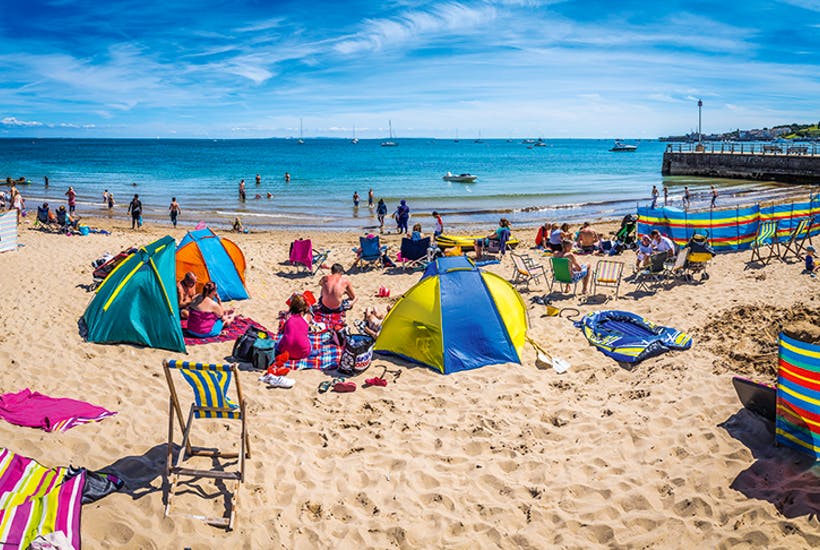 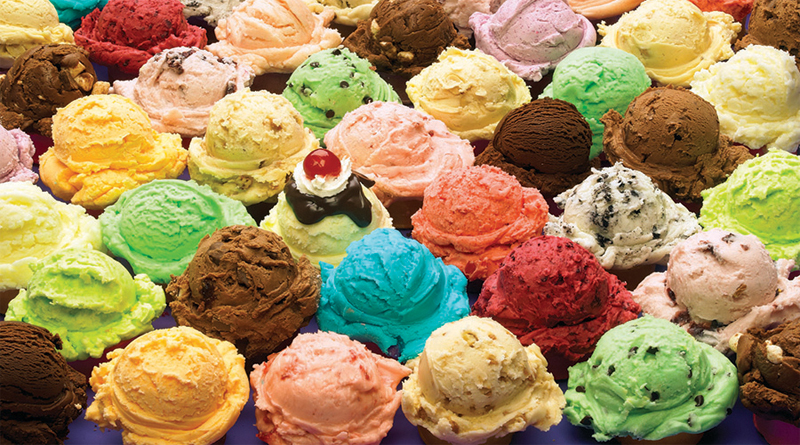 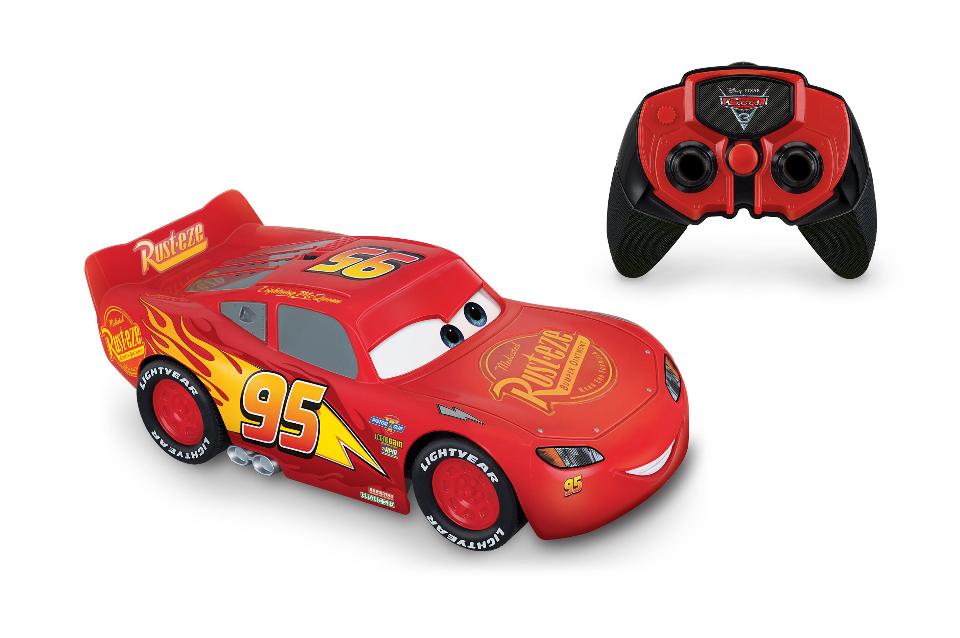 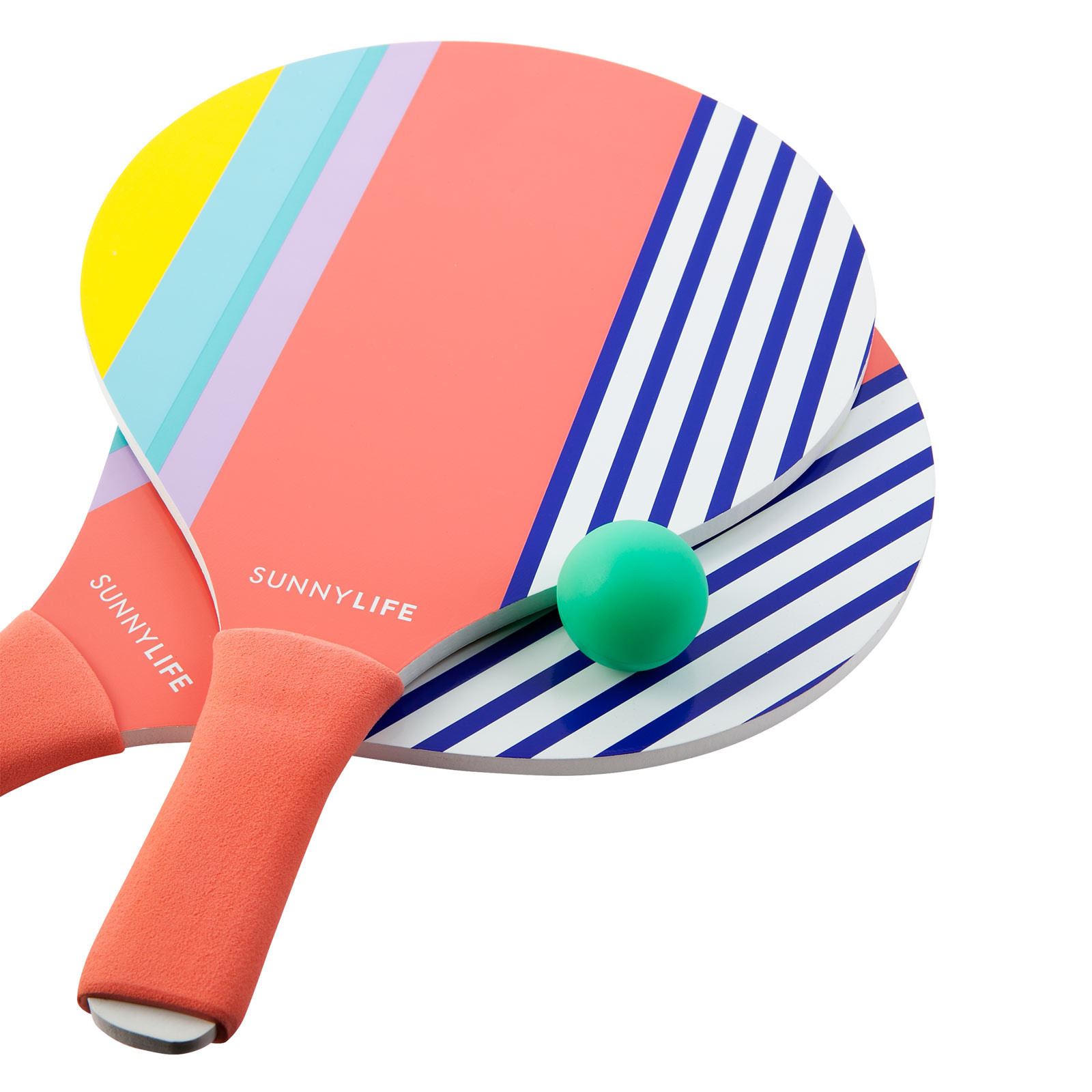 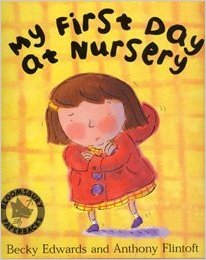 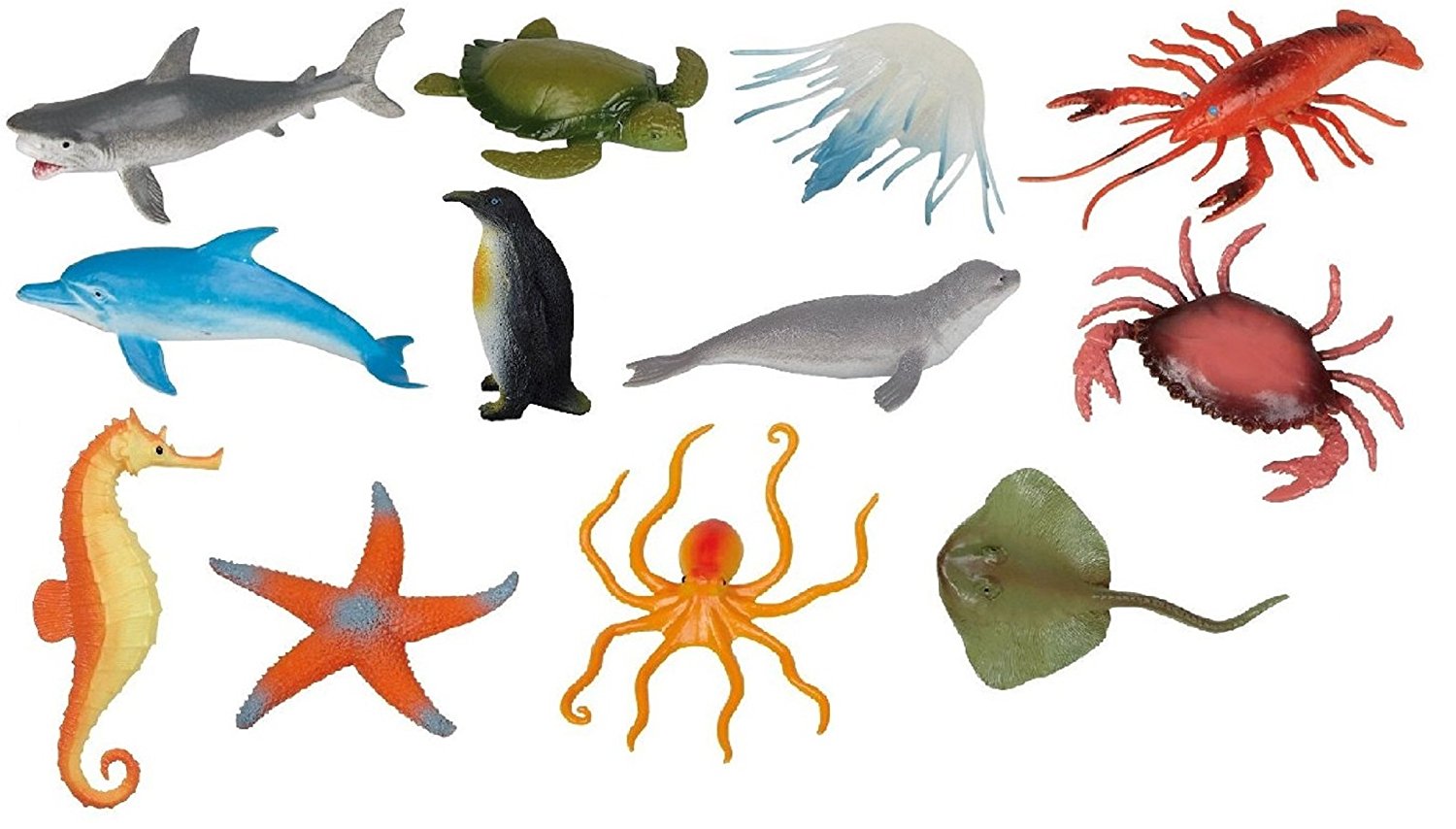 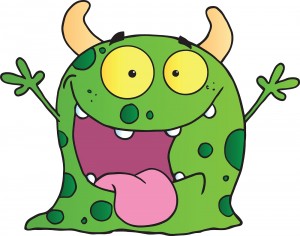 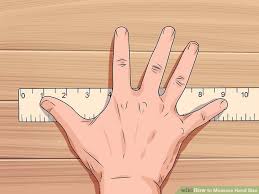 